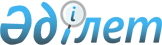 О назначении Ескендирова С. С. акимом Северо-Казахстанской областиУказ Президента Республики Казахстан от 22 января 2013 года № 484

      Назначить Ескендирова Самата Сапарбековича акимом Северо-Казахстанской области.      Президент

      Республики Казахстан                       Н. НАЗАРБАЕВ
					© 2012. РГП на ПХВ «Институт законодательства и правовой информации Республики Казахстан» Министерства юстиции Республики Казахстан
				